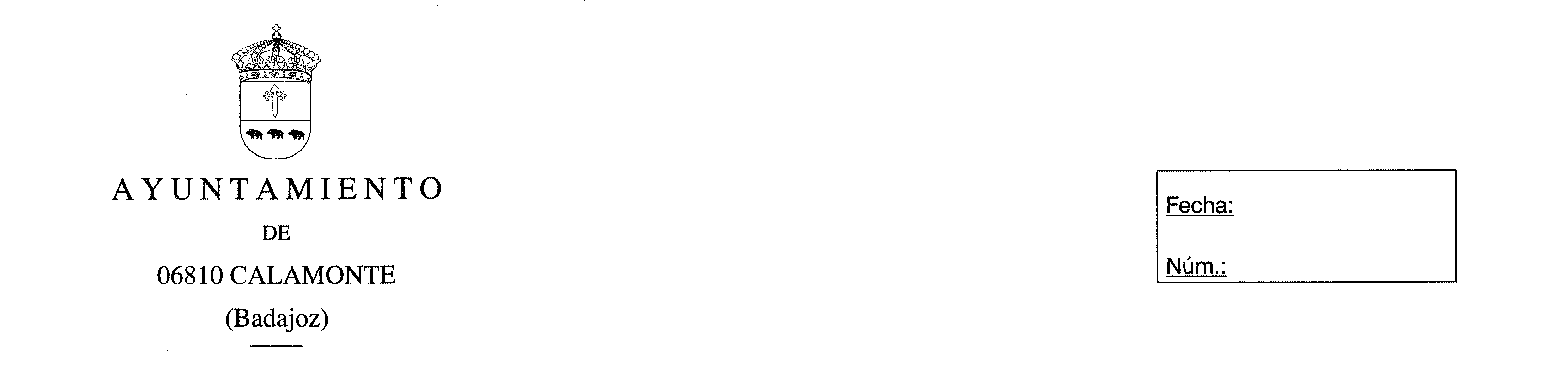 ANEXO I. MODELO DE DECLARACIÓN RESPONSABLE. Expdt. 309/2018. (CONTRATO SUMINISTRO DE MATERIALES DE CONSTRUCCIÓN OBRAS AEPSA 0602518BC01)(Fecha límite presentación de ofertas: Día 02/01/2019 a las 15:00 horas)Dª/D ______________________________________, con domicilio a efectos de notificaciones en la dirección de correo electrónico ____________________________, con DNI nº _____________, en nombre propio o en representación de __________________________ NIF Nº _____________, interesado en por procedimiento abierto simplificado del contrato administrativo de SUMINISTRO DE MATERIALES DE CONSTRUCCIÓN PARA LAS OBRAS DE AEPSA 0602518BC01 del Ayuntamiento de Calamonte,  expte. 903/2018, anunciado en el Perfil del Contratante del Ayuntamiento de Calamonte de fecha 12/12/2018. DECLAROPRIMERO.- Que poseo personalidad jurídica y, en su caso, representación y no estoy incurso en ninguna de las prohibiciones de contratar establecidas en el artículo 71  de la Ley 9/2017, de Contrato del Sector Público.SEGUNDO.- Que cuento con los requisitos de solvencia económica, financiera y técnica o profesional y de capacidad exigidos en el pliego de cláusulas administrativas particulares que rigen en la presente contratación.TERCERO.- Que no tengo deudas pendientes ni con la Hacienda estatal, ni con la de la Comunidad Autónoma, ni con ese Ayuntamiento así como con la Seguridad Social.CUARTO.- Que me someto a la Jurisdicción de los Juzgados y Tribunales españoles de cualquier orden, para todas las incidencias que de modo directo o indirecto pudieran surgir del contrato, con renuncia, en su caso, al fuero jurisdiccional extranjero que pudiera corresponder al licitador. [Solo en caso de empresas extranjeras].QUINTO.- Que la dirección de correo electrónico en que efectuar notificaciones es _______________________________________.SEXTO.- Que me comprometo a acreditar la posesión y validez de los documentos referidos al cumplimiento de los requisitos enumerados en esta declaración, en caso de que sea propuesto como adjudicatario del contrato o en cualquier momento en que sea requerido para ello.Y para que así conste y surta los efectos oportunos,  firmo la presente En ______________________, a _____ de________________ de _______.Fdo. _______________